Договор-Заявка №    от «      »                   2020 г.     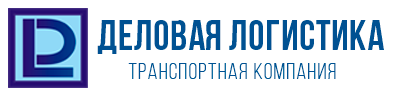 на транспортно-экспедиционное обслуживаниеДоговор-Заявка №    от «      »                   2020 г.     на транспортно-экспедиционное обслуживаниеДоговор-Заявка №    от «      »                   2020 г.     на транспортно-экспедиционное обслуживаниеДоговор-Заявка №    от «      »                   2020 г.     на транспортно-экспедиционное обслуживаниеДоговор-Заявка №    от «      »                   2020 г.     на транспортно-экспедиционное обслуживаниеДоговор-Заявка №    от «      »                   2020 г.     на транспортно-экспедиционное обслуживание1. Настоящий Договор-заявка имеет полную юридическую силу. Подписи и печати на Договор-Заявке и других документах, принятых сторонами по электронной почте, имеют такую же юридическую силу, как и оригиналы.2. Заказчик (Грузоотправитель) подтверждает, что в отправленном им грузе отсутствуют предметы, категорически запрещённые к перевозке, а именно: взрывчатые, самовозгорающиеся, легковоспламеняющиеся, отравляющие, ядовитые, едкие и зловонные вещества, сжатые или сжиженные газы, а также другие запрещённые к перевозке грузы.3.Клиент несет ответственность за отказ от исполнения Договор-Заявки, согласованной Сторонами, в том числе за отказ от загрузки/выгрузки своевременно поданного транспортного средства:-в региональном сообщении- в размере 20% стоимости перевозки-при внутригородском/пригородном сообщении-в размере 50% стоимости перевозки. 4.Сверхнормативный простой оплачивается Экспедитору в следующих размерах:-при региональном сообщении-3000(три тысячи) руб. за каждые последующие сутки простоя;-при внутригородских/пригородных перевозках-в размере стоимости 1 часа работы для каждого типа автотранспорта, согласованного в Договор-Заявке. Заказчик оплачивает каждый дополнительный час, отработанный свыше минимально согласованного времени работы автомобиля.  4. - при  1. Настоящий Договор-заявка имеет полную юридическую силу. Подписи и печати на Договор-Заявке и других документах, принятых сторонами по электронной почте, имеют такую же юридическую силу, как и оригиналы.2. Заказчик (Грузоотправитель) подтверждает, что в отправленном им грузе отсутствуют предметы, категорически запрещённые к перевозке, а именно: взрывчатые, самовозгорающиеся, легковоспламеняющиеся, отравляющие, ядовитые, едкие и зловонные вещества, сжатые или сжиженные газы, а также другие запрещённые к перевозке грузы.3.Клиент несет ответственность за отказ от исполнения Договор-Заявки, согласованной Сторонами, в том числе за отказ от загрузки/выгрузки своевременно поданного транспортного средства:-в региональном сообщении- в размере 20% стоимости перевозки-при внутригородском/пригородном сообщении-в размере 50% стоимости перевозки. 4.Сверхнормативный простой оплачивается Экспедитору в следующих размерах:-при региональном сообщении-3000(три тысячи) руб. за каждые последующие сутки простоя;-при внутригородских/пригородных перевозках-в размере стоимости 1 часа работы для каждого типа автотранспорта, согласованного в Договор-Заявке. Заказчик оплачивает каждый дополнительный час, отработанный свыше минимально согласованного времени работы автомобиля.  4. - при  1. Настоящий Договор-заявка имеет полную юридическую силу. Подписи и печати на Договор-Заявке и других документах, принятых сторонами по электронной почте, имеют такую же юридическую силу, как и оригиналы.2. Заказчик (Грузоотправитель) подтверждает, что в отправленном им грузе отсутствуют предметы, категорически запрещённые к перевозке, а именно: взрывчатые, самовозгорающиеся, легковоспламеняющиеся, отравляющие, ядовитые, едкие и зловонные вещества, сжатые или сжиженные газы, а также другие запрещённые к перевозке грузы.3.Клиент несет ответственность за отказ от исполнения Договор-Заявки, согласованной Сторонами, в том числе за отказ от загрузки/выгрузки своевременно поданного транспортного средства:-в региональном сообщении- в размере 20% стоимости перевозки-при внутригородском/пригородном сообщении-в размере 50% стоимости перевозки. 4.Сверхнормативный простой оплачивается Экспедитору в следующих размерах:-при региональном сообщении-3000(три тысячи) руб. за каждые последующие сутки простоя;-при внутригородских/пригородных перевозках-в размере стоимости 1 часа работы для каждого типа автотранспорта, согласованного в Договор-Заявке. Заказчик оплачивает каждый дополнительный час, отработанный свыше минимально согласованного времени работы автомобиля.  4. - при  1. Настоящий Договор-заявка имеет полную юридическую силу. Подписи и печати на Договор-Заявке и других документах, принятых сторонами по электронной почте, имеют такую же юридическую силу, как и оригиналы.2. Заказчик (Грузоотправитель) подтверждает, что в отправленном им грузе отсутствуют предметы, категорически запрещённые к перевозке, а именно: взрывчатые, самовозгорающиеся, легковоспламеняющиеся, отравляющие, ядовитые, едкие и зловонные вещества, сжатые или сжиженные газы, а также другие запрещённые к перевозке грузы.3.Клиент несет ответственность за отказ от исполнения Договор-Заявки, согласованной Сторонами, в том числе за отказ от загрузки/выгрузки своевременно поданного транспортного средства:-в региональном сообщении- в размере 20% стоимости перевозки-при внутригородском/пригородном сообщении-в размере 50% стоимости перевозки. 4.Сверхнормативный простой оплачивается Экспедитору в следующих размерах:-при региональном сообщении-3000(три тысячи) руб. за каждые последующие сутки простоя;-при внутригородских/пригородных перевозках-в размере стоимости 1 часа работы для каждого типа автотранспорта, согласованного в Договор-Заявке. Заказчик оплачивает каждый дополнительный час, отработанный свыше минимально согласованного времени работы автомобиля.  4. - при  1. Настоящий Договор-заявка имеет полную юридическую силу. Подписи и печати на Договор-Заявке и других документах, принятых сторонами по электронной почте, имеют такую же юридическую силу, как и оригиналы.2. Заказчик (Грузоотправитель) подтверждает, что в отправленном им грузе отсутствуют предметы, категорически запрещённые к перевозке, а именно: взрывчатые, самовозгорающиеся, легковоспламеняющиеся, отравляющие, ядовитые, едкие и зловонные вещества, сжатые или сжиженные газы, а также другие запрещённые к перевозке грузы.3.Клиент несет ответственность за отказ от исполнения Договор-Заявки, согласованной Сторонами, в том числе за отказ от загрузки/выгрузки своевременно поданного транспортного средства:-в региональном сообщении- в размере 20% стоимости перевозки-при внутригородском/пригородном сообщении-в размере 50% стоимости перевозки. 4.Сверхнормативный простой оплачивается Экспедитору в следующих размерах:-при региональном сообщении-3000(три тысячи) руб. за каждые последующие сутки простоя;-при внутригородских/пригородных перевозках-в размере стоимости 1 часа работы для каждого типа автотранспорта, согласованного в Договор-Заявке. Заказчик оплачивает каждый дополнительный час, отработанный свыше минимально согласованного времени работы автомобиля.  4. - при  1. Настоящий Договор-заявка имеет полную юридическую силу. Подписи и печати на Договор-Заявке и других документах, принятых сторонами по электронной почте, имеют такую же юридическую силу, как и оригиналы.2. Заказчик (Грузоотправитель) подтверждает, что в отправленном им грузе отсутствуют предметы, категорически запрещённые к перевозке, а именно: взрывчатые, самовозгорающиеся, легковоспламеняющиеся, отравляющие, ядовитые, едкие и зловонные вещества, сжатые или сжиженные газы, а также другие запрещённые к перевозке грузы.3.Клиент несет ответственность за отказ от исполнения Договор-Заявки, согласованной Сторонами, в том числе за отказ от загрузки/выгрузки своевременно поданного транспортного средства:-в региональном сообщении- в размере 20% стоимости перевозки-при внутригородском/пригородном сообщении-в размере 50% стоимости перевозки. 4.Сверхнормативный простой оплачивается Экспедитору в следующих размерах:-при региональном сообщении-3000(три тысячи) руб. за каждые последующие сутки простоя;-при внутригородских/пригородных перевозках-в размере стоимости 1 часа работы для каждого типа автотранспорта, согласованного в Договор-Заявке. Заказчик оплачивает каждый дополнительный час, отработанный свыше минимально согласованного времени работы автомобиля.  4. - при  ИСПОЛНИТЕЛЬ / ИНН/КППООО "Деловая логистика"ООО "Деловая логистика"ООО "Деловая логистика"ООО "Деловая логистика"ООО "Деловая логистика"Адрес юридический107023, Москва г, Суворовская ул., дом 6, стр. 3, пом. V, эт. 2, ком. 1,2,3107023, Москва г, Суворовская ул., дом 6, стр. 3, пом. V, эт. 2, ком. 1,2,3107023, Москва г, Суворовская ул., дом 6, стр. 3, пом. V, эт. 2, ком. 1,2,3107023, Москва г, Суворовская ул., дом 6, стр. 3, пом. V, эт. 2, ком. 1,2,3107023, Москва г, Суворовская ул., дом 6, стр. 3, пом. V, эт. 2, ком. 1,2,3Адрес фактический107023, Москва г, Суворовская ул., дом 6, стр. 3, пом. V, эт. 2, ком. 1,2,3107023, Москва г, Суворовская ул., дом 6, стр. 3, пом. V, эт. 2, ком. 1,2,3107023, Москва г, Суворовская ул., дом 6, стр. 3, пом. V, эт. 2, ком. 1,2,3107023, Москва г, Суворовская ул., дом 6, стр. 3, пом. V, эт. 2, ком. 1,2,3107023, Москва г, Суворовская ул., дом 6, стр. 3, пом. V, эт. 2, ком. 1,2,3Адрес почтовый107023, Москва г, Суворовская ул., дом 6, стр. 3, пом. V, эт. 2, ком. 1,2,3107023, Москва г, Суворовская ул., дом 6, стр. 3, пом. V, эт. 2, ком. 1,2,3107023, Москва г, Суворовская ул., дом 6, стр. 3, пом. V, эт. 2, ком. 1,2,3107023, Москва г, Суворовская ул., дом 6, стр. 3, пом. V, эт. 2, ком. 1,2,3107023, Москва г, Суворовская ул., дом 6, стр. 3, пом. V, эт. 2, ком. 1,2,3Телефон +7- 495-960-75-76; 8 800 600-45-48+7- 495-960-75-76; 8 800 600-45-48+7- 495-960-75-76; 8 800 600-45-48+7- 495-960-75-76; 8 800 600-45-48+7- 495-960-75-76; 8 800 600-45-48Банк / БИКАО "АЛЬФА-БАНК" / 044525593АО "АЛЬФА-БАНК" / 044525593АО "АЛЬФА-БАНК" / 044525593АО "АЛЬФА-БАНК" / 044525593АО "АЛЬФА-БАНК" / 044525593Корсчет / Расчетный счет30101810200000000593/ 4070281030264000236530101810200000000593/ 4070281030264000236530101810200000000593/ 4070281030264000236530101810200000000593/ 4070281030264000236530101810200000000593/ 40702810302640002365Представитель ИсполнителяИсполнительИсполнительМПФамилия И.О.Фамилия И.О.ЗАКАЗЧИК / ИНН/КППАдрес Телефон Банк / БИККорсчет / Расчетный счетПредставитель ЗаказчикаЗаказчикЗаказчикМПФамилия И.О.                            Фамилия И.О.                            